1. melléklet: FeladatlapTegyetek egy kevés (késhegynyi) mészport mind a 4 óraüvegre!Az alábbi rajznak megfelelően öntsetek annyi oldatot mindegyikre, hogy ellepje a port!1. 	2. 	3. 	4. sósav-oldat	ecet	citromsav-oldat	kóla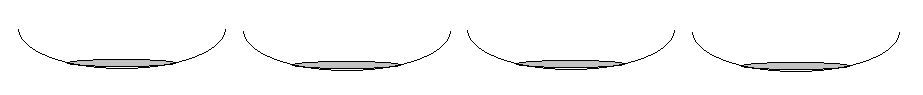 Figyeljétek meg, hogy mi történik, majd írjátok az ábrák alá a megfigyeléseiteket!Tapasztalat:Sósav-oldat:……………………………………………………………………………………………………………………………………………………………………………………………………………………………………………………Ecet:……………………………………………………………………………………………………………………………………………………………………………………………………………………………………………………Citromsav-oldat:……………………………………………………………………………………………………………………………………………………………………………………………………………………………………………………Kóla: Milyen savat tartalmaz a kóla? ……………………………………………
……………………………………………………………………………………………………………………………………………………………………………………………………………………………………………………